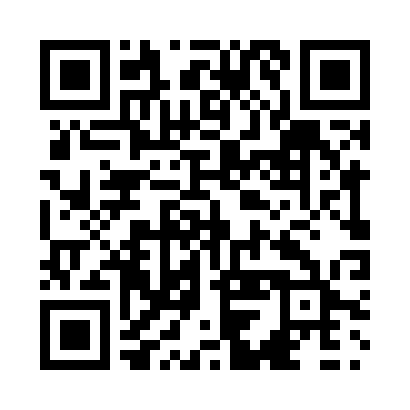 Prayer times for Beland, Quebec, CanadaMon 1 Jul 2024 - Wed 31 Jul 2024High Latitude Method: Angle Based RulePrayer Calculation Method: Islamic Society of North AmericaAsar Calculation Method: HanafiPrayer times provided by https://www.salahtimes.comDateDayFajrSunriseDhuhrAsrMaghribIsha1Mon2:574:5712:476:108:3610:352Tue2:584:5712:476:108:3610:353Wed2:594:5812:476:108:3510:344Thu3:004:5912:476:108:3510:335Fri3:024:5912:476:108:3510:326Sat3:035:0012:476:108:3410:317Sun3:045:0112:486:108:3410:318Mon3:055:0212:486:098:3310:309Tue3:075:0312:486:098:3310:2810Wed3:085:0312:486:098:3210:2711Thu3:095:0412:486:098:3210:2612Fri3:115:0512:486:088:3110:2513Sat3:125:0612:486:088:3010:2414Sun3:145:0712:486:088:3010:2215Mon3:155:0812:496:078:2910:2116Tue3:175:0912:496:078:2810:2017Wed3:185:1012:496:068:2710:1818Thu3:205:1112:496:068:2610:1719Fri3:225:1212:496:068:2510:1520Sat3:235:1312:496:058:2510:1421Sun3:255:1412:496:058:2410:1222Mon3:275:1512:496:048:2310:1023Tue3:285:1612:496:038:2110:0924Wed3:305:1712:496:038:2010:0725Thu3:325:1812:496:028:1910:0526Fri3:345:1912:496:028:1810:0327Sat3:355:2012:496:018:1710:0228Sun3:375:2212:496:008:1610:0029Mon3:395:2312:495:598:159:5830Tue3:415:2412:495:598:139:5631Wed3:435:2512:495:588:129:54